Должностная инструкция  № 15-Д для сторожа 1. Общие положения1.1. Настоящая должностная инструкция регулирует трудовую деятельность    сторожа Муниципального бюджетного дошкольного образовательного учреждения "Детский сад с приоритетным осуществлением православного духовно-нравственного развития «Сретенский» г. Строитель Яковлевского    городского округа"  (далее - ДОУ).1.2. Должностная инструкция разработана в соответствии с   Постановлением Минтруда РФ от 10 ноября 1992 г. № 31 (ред. от 24.11.2008) «Об утверждении тарифно-квалификационных характеристик по общеотраслевым профессиям рабочих»; при составлении инструкции учтены Трудовой кодекс РФ, Закон РФ от 30 июня 2006 г. № 90-ФЗ и иные нормативные акты, регулирующие трудовые отношения в Российской Федерации.1.3. Сторож относится к категории младшего обслуживающего персонала, принимается на должность и освобождается от должности заведующим ДОУ.1.4.Сторож  непосредственно подчиняется заведующему и завхозу.1.5.В своей деятельности   сторож   руководствуется:- Уставом и локальными актами учреждения, правилами внутреннего трудового распорядка;- Правилами и нормами охраны труда и противопожарной  безопасности;- Трудовым договором;- настоящей должностной инструкцией.1.6.  Сторож  должен  знать:- правила внутреннего трудового распорядка;- номера телефонов пожарной части и полиции;- правила  пользования огнетушителем;- правила  и нормы охраны труда, техники безопасности, противопожарной безопасности.1.7.  Продолжительность рабочего времени сторожа в неделю не  превышает 40 часов.2. Требования к квалификации2.1.Без предъявления требований к образованию и стажу работы.       2.2. На  должность сторожа дошкольного образовательного учреждения принимается лицо:- не имеющее (не имевшее) судимости, не подвергавшееся уголовному преследованию (за исключением лиц, уголовное преследование в отношении которых прекращено по реабилитирующим основаниям) за преступления против жизни и здоровья, свободы, чести и достоинства личности (за исключением незаконной госпитализации в медицинскую организацию, оказывающую психиатрическую помощь в стационарных условиях, и клеветы), половой неприкосновенности и половой свободы личности, против семьи и несовершеннолетних, здоровья населения и общественной нравственности, основ конституционного строя и безопасности государства, а также против общественной безопасности  (часть вторая статьи 331Трудового кодекса Российской Федерации);- не имеющее неснятую или непогашенную судимость за иные умышленные тяжкие и особо тяжкие преступления, не указанные выше (часть вторая статьи 331Трудового кодекса Российской Федерации);- не признанное недееспособным в установленном федеральным законом порядке (часть вторая статьи 331 Трудового кодекса Российской Федерации); - не имеющее заболеваний, предусмотренных перечнем, утверждаемым федеральным органом исполнительной власти, осуществляющим функции по выработке государственной политики и нормативно-правовому регулированию в области здравоохранения (часть вторая статьи 331 Трудового кодекса Российской Федерации).3. Должностные обязанности3.1.Основной  обязанностью сторожа   является  охрана зданий, сооружений и имущества ДОУ.3.2.  Перед началом смены сторож проверяет состояние охраняемого здания и территории: замков, дверей, освещения.3.3.  В случае выявленных нарушений (повреждены двери, окна, замки) докладывает об этом заведующему ДОУ.3.4.  При возникновении пожара в здании докладывает об этом в пожарную часть, полицию, заведующему ДОУ.   До прибытия пожарных принимает меры по ликвидации пожара.3.5.  После ухода детей и сотрудников проверяет, закрыты ли двери, окна и выключен ли свет в помещении. 3.4. Во время дежурства регулярно обходит здание, проверяет территорию, следит за дежурным освещением. 3.3. В случае обнаружения взломанных дверей, окон, замков на объекте незамедлительно сообщает о происшествии в полицию и осуществляет охрану следов преступления до прибытия представителей полиции.3.7. Не пропускает в помещение  и территорию детского сада посторонних лиц. В случае появления на территории ДОУ посторонних лиц нажимает тревожную кнопку.4. Права4.1. Сторож имеет права, предусмотренные ТК РФ, Федеральным законом «Об образовании в Российской Федерации»,  Уставом ДОУ, Коллективным договором, правилами внутреннего трудового распорядка и другими локальными актами учреждения.4.2. Сторож имеет право:- требовать от администрации учреждения создания условий, необходимых для выполнения профессиональных обязанностей.4.3.Участвовать в работе коллегиальных органов самоуправления учреждения.5. Ответственность5.1.   Сторож  несет ответственность:5.1. За неисполнение или ненадлежащее исполнение без уважительных причин устава и правил внутреннего трудового распорядка ДОУ, распоряжений заведующего ДОУ и иных локальных нормативных актов, должностных обязанностей, установленных настоящей инструкцией, сторож несет дисциплинарную ответственность в порядке, определенном трудовым законодательством РФ. 5.2. За нарушение правил пожарной безопасности, охраны труда, санитарно-гигиенических правил привлекается к административной ответственности в порядке и в случаях, предусмотренных административным законодательством.5.3. За виновное причинение ДОУ ущерба в связи с ненадлежащим исполнением (неисполнением) своих должностных обязанностей несет материальную ответственность в порядке и в пределах, установленных трудовым законодательством РФ.6.  Заключительные положения6.1. Ознакомление сотрудника с настоящей инструкцией осуществляется приприёме на работу (до подписания трудового договора).6.2. Факт ознакомления сторожа с настоящей должностной инструкцией подтверждается подписью в экземпляре должностной инструкции, хранящемся у работодателя, а также в журнале ознакомления с должностными инструкциями.6.3. Контроль исполнения данной должностной инструкции возлагается на заведующего хозяйством дошкольного образовательного учреждения.7. Порядок утверждения и изменения должностной инструкции7.1. Внесение изменений и дополнений в действующую должностнуюинструкцию производится в том же порядке, в котором принимается должностная инструкция.7.2. Должностная инструкция вступает в силу с момента ее утверждения и действует до замены ее новой должностной инструкцией. Инструкцию составил:заведующий  МБДОУ «Детский сад «Сретенский»г. Строитель»______ М.П. Севрюкова   С инструкцией ознакомлены:                                                       _________            _______________   ___________                                                                                     подпись                расшифровка  подписи              дата                                                       _________            _______________   ___________                                                                                     подпись                расшифровка  подписи              дата                                                       _________            _______________   ___________                                                                                     подпись                расшифровка  подписи              дата                                                       _________            _______________   ___________                                                                                     подпись                расшифровка  подписи              дата                                                       _________            _______________   ___________                                                                                     подпись                расшифровка  подписи              дата                                                       _________            _______________   ___________                                                                                     подпись                расшифровка  подписи              дата                                                       _________            _______________   ___________                                                                                     подпись                расшифровка  подписи              датаСОГЛАСОВАНО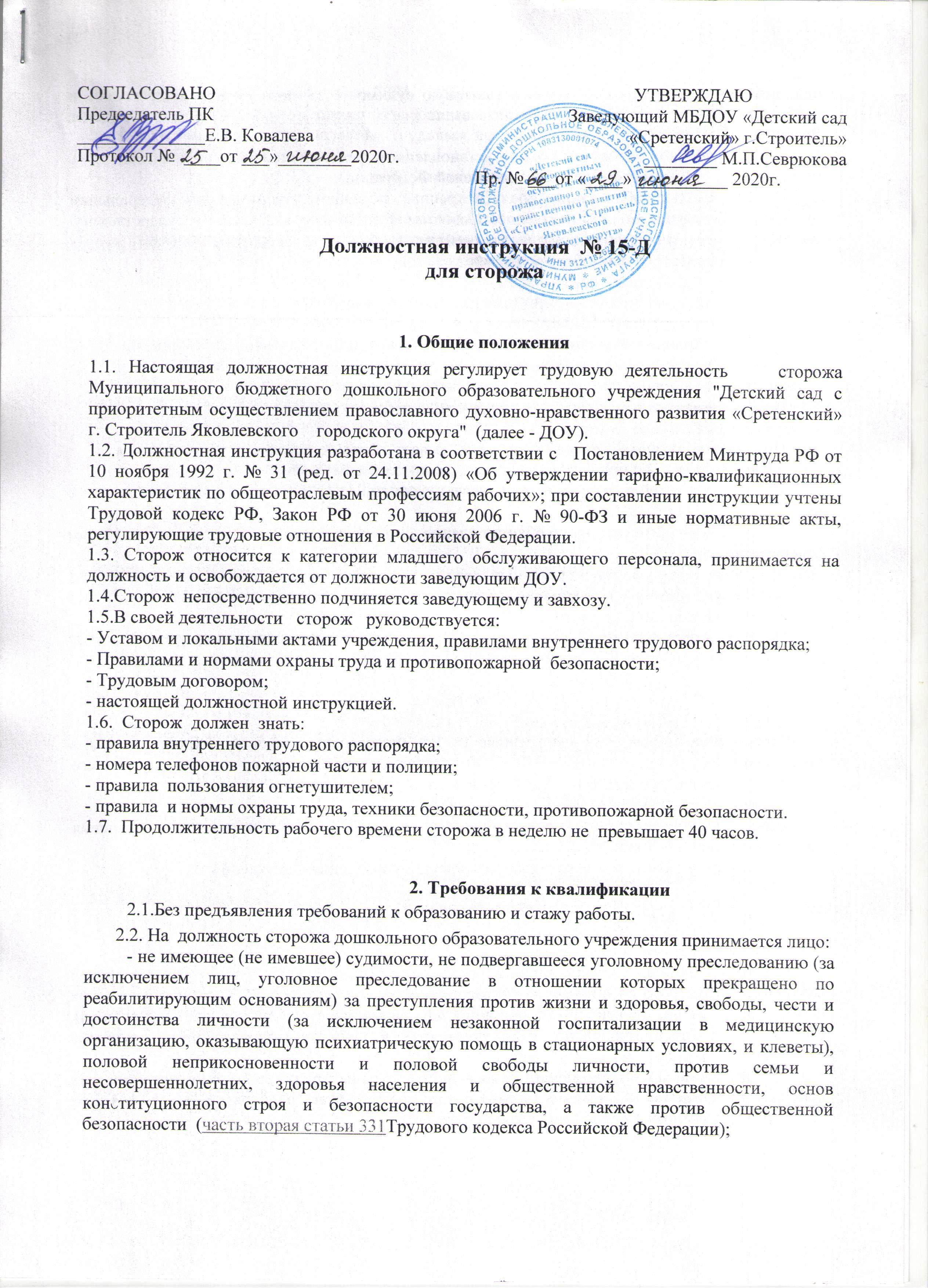 Председатель ПК______________Е.В. Ковалева Протокол №  ____от ___»________2020г.УТВЕРЖДАЮЗаведующий МБДОУ «Детский сад «Сретенский» г.Строитель»________ М.П.СеврюковаПр. № ___от «____» __________ 2020г.